                     Выбор «Меняй мир к лучшему!»    Так называлось мероприятие, которое прошло в марте в 9-10 классе нашей школы. Основная цель его повышение правовой культуры.  Провокаторами на дискуссионной площадке работали социальный педагог и правовед Столярова М.К., заместитель директора по воспитательной работе Остапенко Н.И., уполномоченный по правам ребенка Симонова О.Б.  Проявив знания прав, основных положений  Конституции, законов, обязанностей, ребята продемонстрировали себя ответственными за свой жизненный выбор, а грамотным провокаторам не удалось повернуть участников площадки с верной дорожки.   У взрослых участников дискуссии не осталось сомнения, что будущее у России есть! Будущий избиратель ученик 9-го класса Сабанцев Данил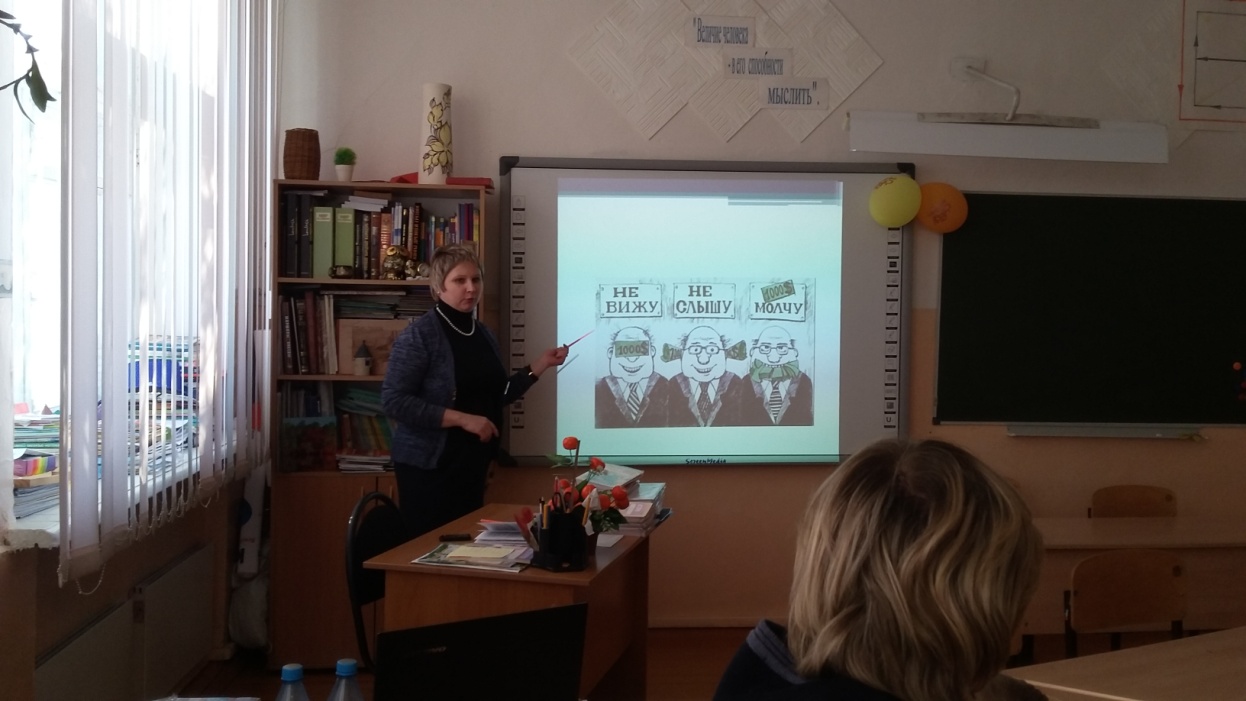 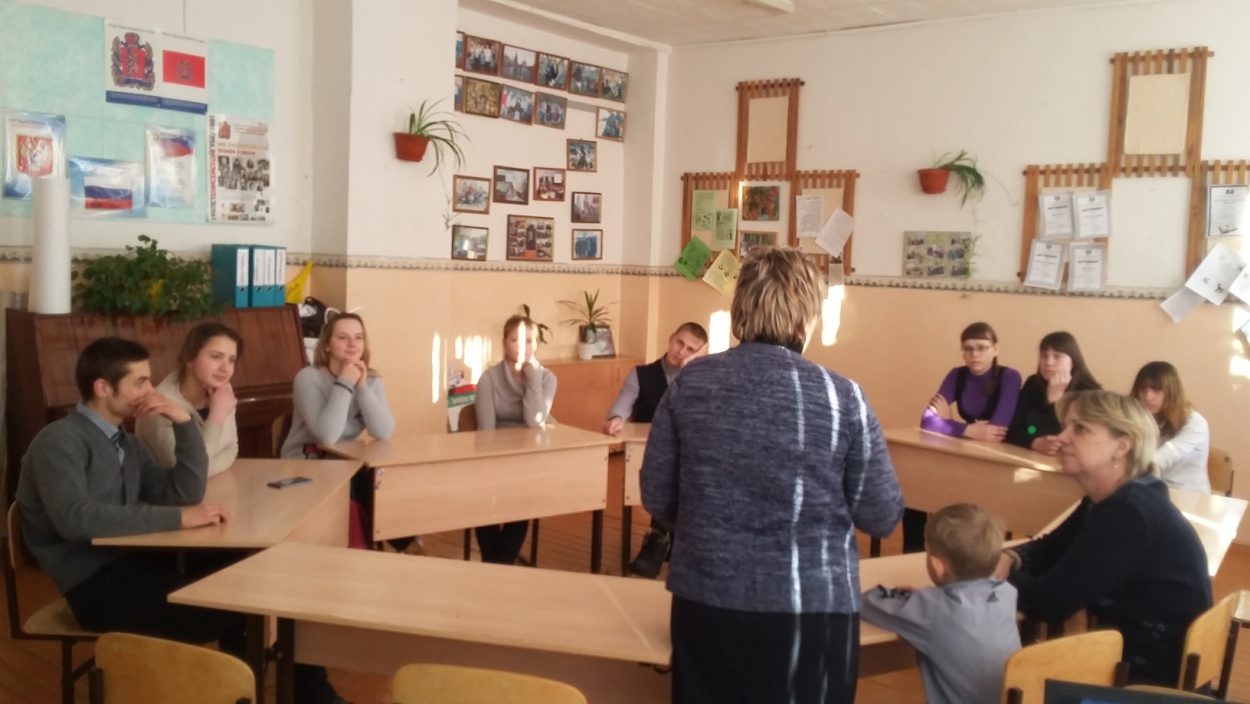 